さめがわファンクラブ入会申込書　令和　　　　年　　　　月　　　　日さめがわファンクラブ事務局　御中私は、さめがわファンクラブに入会したいので、次により申し込みます。※Eメールアドレスもご記入ください。（今後、情報発信ツールとして活用する場合があります。）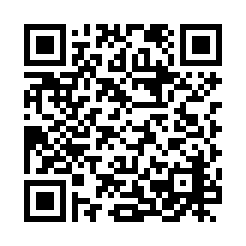 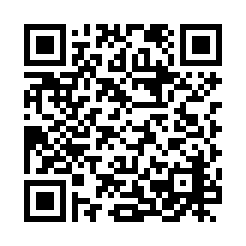 郵便番号〒　　　　　　　－住所氏名氏名生年月日昭和　・　平成　　　　　年　　　　月　　　　日電話番号（　　　　　　　　　　　　）Ｅメールアドレスさめがわファンクラブを
知ったきっかけ応援メッセージ事務局使用覧事務局使用覧承認状況承認　・　未承認会員番号